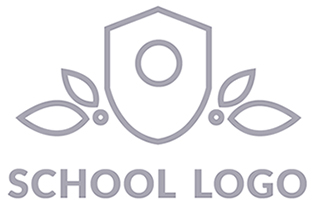 POSITIVE RELATIONSHIPS through...POSITIVE RELATIONSHIPS through...POSITIVE RELATIONSHIPS through...INFLUENCING FACTORS WellbeingPositive EngagementLearning and Teachingto consider... Relationship centred, Community engagement,Culturally responsive, Strengths based, Trauma informedREADY
 SCHOOLSWelcoming
 and inclusive
 places ACTIONSREADY
 SCHOOLSWelcoming
 and inclusive
 places TIMEFRAMEREADY
 SCHOOLSWelcoming
 and inclusive
 places RESOURCESREADY 
FAMILIESEngaged 
and informed
 partnersACTIONSREADY 
FAMILIESEngaged 
and informed
 partnersTIMEFRAMEREADY 
FAMILIESEngaged 
and informed
 partnersRESOURCESREADY 
COMMUNITIES AND SERVICESContributing 
and informed teamsACTIONSREADY 
COMMUNITIES AND SERVICESContributing 
and informed teamsTIMEFRAMEREADY 
COMMUNITIES AND SERVICESContributing 
and informed teamsRESOURCESREADY 
CHILDRENConfident 
and capable
 learnersACTIONSREADY 
CHILDRENConfident 
and capable
 learnersTIMEFRAMEREADY 
CHILDRENConfident 
and capable
 learnersRESOURCESREADY 
CHILDRENConfident 
and capable
 learnersRESOURCES